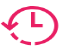 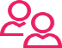 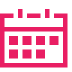 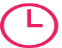 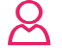 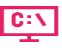 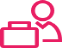 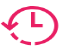 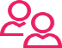 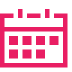 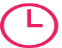 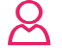 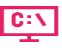 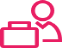 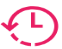 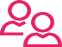 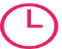 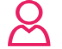 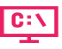 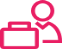 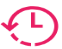 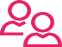 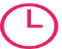 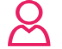 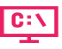 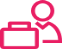 مدته: يومالفئة المستهدفة: معلمات الفئة المنفذة: صالحة سعد مباركعدد الساعات: 4 ساعاتالقاعة: (1)نوع البرنامج: برنامج اثرائيمدته: يومالفئة المستهدفة: معلماتالفئة المنفذة: فاطمة عبيدعدد الساعات: 4 ساعاتالقاعة: (3)نوع البرنامج: برنامج اثرائي